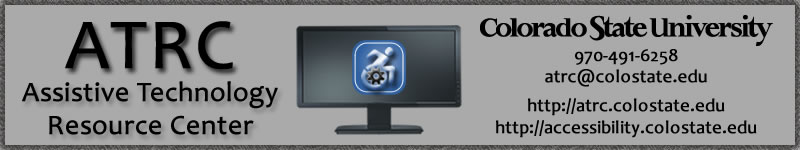 Android - Quick Start GuideOverviewThis guide explains android Oreo accessibility features and how to use them. This operating system is found on all Samsung products and other smartphones and tablets from other manufacturers as well.Accessibility TabThe settings featured below are found under Settings -> AccessibilityVisionVoice AssistantReceive voice feedback. For example, hear what you can interact with on each screen. Tap items to select them and hear what they are. Similar to a screen reader for your phone. Double tap to perform the related action.Screen Zoom and FontAdjust how far the screen is zoomed in, and the font size and style in Samsung apps and on home screen.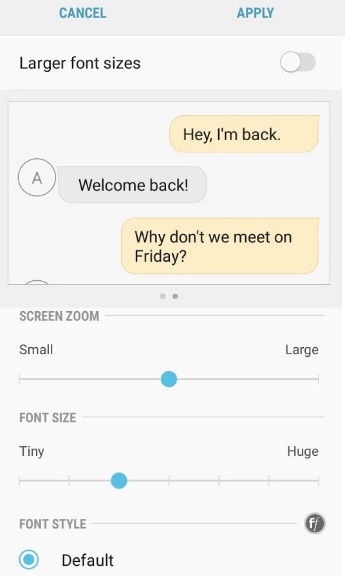 High Contrast FontsAdjusts color and outlines fonts to make them stand out more. Works on all Samsung-owned apps.High Contrast KeyboardChange size and colors of Samsung keyboard to improve visibility. Does not work on third-party keyboards.Screen MagnifierCreates an on-screen magnifier that can be moved around to make on-screen content underneath the magnifier larger and thus easier to read. Move the magnifier by holding the bar on the bottom of the magnifier and sliding it around the screen.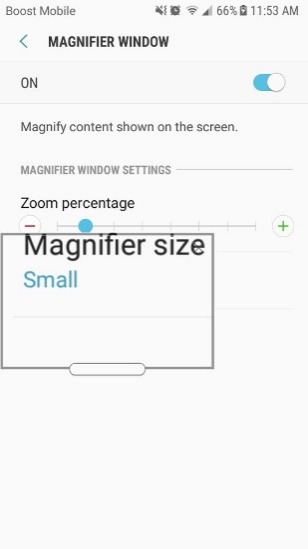 Color InversionInverts all colors on screen. Works on everything the device displays, including third-party apps.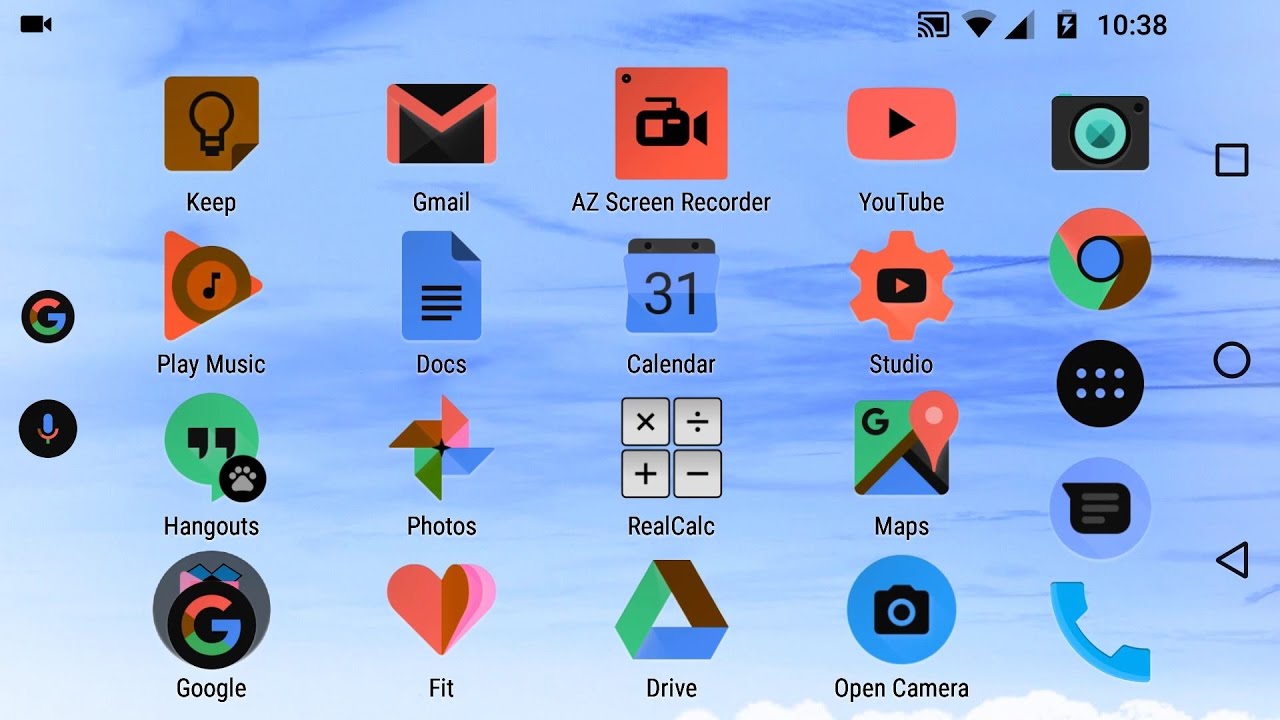 Color CorrectionAdjusts screen colors to accommodate for various types of color blindness. Works on everything the device displays regardless of what application it is running.HearingFlash NotificationFlash the camera light when notifications are received or when the alarm sounds.Hearing AidsChanges the sound quality to better work with hearing aids.SubtitlesToggle subtitles and choose between the Samsung and Google versions.Sound Balance and Mono AudioAdjust sound balance in headphones.Dexterity and InteractionAssistant MenuAdds an on-screen menu from which several functions can be accessed. These functions include -Control VolumeLock ScreenTake ScreenshotPinch to ZoomPhone OptionsMenu SettingsAccess Recent AppsGo to Home Screen Go BackOpen Notification PanelActivate CursorOpen Alternate Screen Control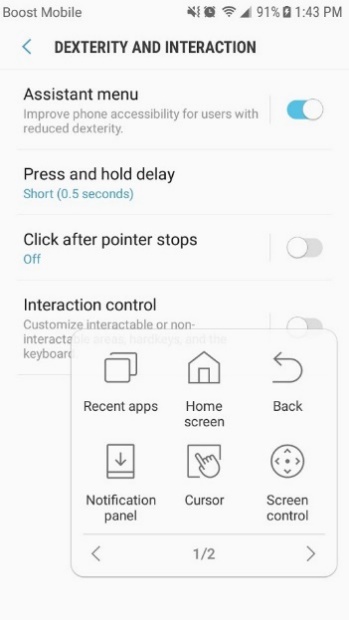 Press and Hold DelayChange setting determining how long to hold for functions requiring the user to hold one place on the screen.Click after Pointer StopsMove cursor to where you want to click, stop moving the cursor, and after a delay (which is adjustable) the cursor will click. Recommended for use with a mouse.Interaction ControlBlock touch recognition for certain areas of the screen. Customize hardkeys (Physical buttons not on the touchscreen) and the keyboard.More Accessibility Settings One-Handed ModeThis feature found in Settings > Advanced Features allows the user to decrease screen size and move the useable screen to either of the bottom corners to make it easier to use the device one-handed.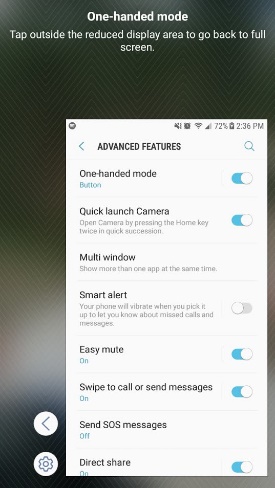 Text-to-SpeechFound in Settings > Accessibility. Turn on the built in text to speech feature and adjust related settings.Google AssistantFound in Settings -> Google -> Search. Say “OK Google” to ask questions or have the assistant do things based around your google accounts such as Google Calendar or Gmail. Similar to Siri on iPhone.Program Manufacturer Contact InfoAndroidPhone: 650-475-8900Address: 156 University AvenuePalo Alto, CA 94301United StatesAndroid Website (https://www.android.com/)Android Support (https://support.google.com/android/?hl=en#topic=7313011)Android Operating System (https://www.android.com/versions/oreo-8-0/Free with device